Jadłospis 13 – 17 grudzieńDataRodzaj posiłkuMenuMenuMenu13.12PoniedziałekśniadanieChleb orkiszowy z masłem, serkiem twarogowym z rzodkiewką, herbata ( gluten, mleko i jego pochodne)Chleb orkiszowy z masłem, serkiem twarogowym z rzodkiewką, herbata ( gluten, mleko i jego pochodne)Chleb orkiszowy z masłem, serkiem twarogowym z rzodkiewką, herbata ( gluten, mleko i jego pochodne)13.12PoniedziałekśniadanieSok owocowy, wafle zbożowe ( gluten)Sok owocowy, wafle zbożowe ( gluten)Sok owocowy, wafle zbożowe ( gluten)13.12PoniedziałekobiadZupa:Krem marchewkowo-dyniowy z groszkiem ptysiowymKrem marchewkowo-dyniowy z groszkiem ptysiowym13.12PoniedziałekobiadII danie:Duszonki z kiełbasą, kapustą, marchewkąDuszonki z kiełbasą, kapustą, marchewką13.12PoniedziałekobiadAlergeny:  zupa – seler, gluten, jajo; II danie: zupa – seler, gluten, jajo; II danie: 13.12PoniedziałekpodwieczorekBanany, herbataBanany, herbataBanany, herbata14.12Wtorek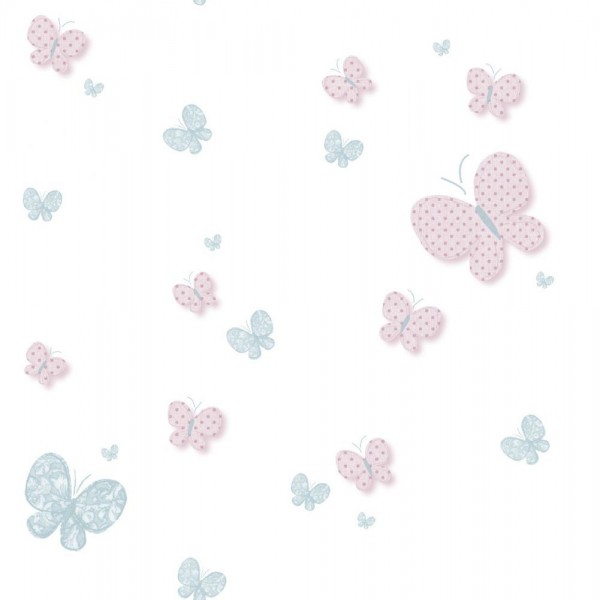 śniadanieChałka z masłem, kakao ( gluten, mleko i jego pochodne)Chałka z masłem, kakao ( gluten, mleko i jego pochodne)Chałka z masłem, kakao ( gluten, mleko i jego pochodne)14.12WtorekśniadanieMix owocówMix owocówMix owoców14.12WtorekobiadZupa:Zupa:Zupa gulaszowa z mięskiem wieprzowym i ziemniaczkami14.12WtorekobiadII danie:II danie:Pierogi z owocami i jogurtem14.12WtorekobiadAlergeny:Alergeny:zupa – seler, gluten,; II danie: gluten, mleko i jego pochodne, 14.12WtorekpodwieczorekBułeczka z pastą z pieczonych warzyw i kurczakiem(gluten,)Bułeczka z pastą z pieczonych warzyw i kurczakiem(gluten,)Bułeczka z pastą z pieczonych warzyw i kurczakiem(gluten,)15.12ŚrodaśniadanieTosty z masłem, serem i szynką, szczypiorek, herbata ( gluten, mleko i jego pochodne)Tosty z masłem, serem i szynką, szczypiorek, herbata ( gluten, mleko i jego pochodne)Tosty z masłem, serem i szynką, szczypiorek, herbata ( gluten, mleko i jego pochodne)15.12ŚrodaśniadanieMix owocówMix owocówMix owoców15.12ŚrodaobiadZupa:Zupa:Ogórkowa z ryżem15.12ŚrodaobiadII danie:II danie:Pulpety w sosie pieczarkowym, kasza jęczmienna, klasyczne buraczki 15.12ŚrodaobiadAlergeny:  Alergeny:  zupa – seler, mleko i jego pochodne: II danie: jajo, gluten15.12ŚrodapodwieczorekKołaczyki z dynią i pomarańczą(mleko i jego pochodne, gluten, jajo)Kołaczyki z dynią i pomarańczą(mleko i jego pochodne, gluten, jajo)Kołaczyki z dynią i pomarańczą(mleko i jego pochodne, gluten, jajo)16.12CzwartekśniadanieChleb graham z masłem, szynką drobiową, ogórkiem kiszonym, herbata ( gluten, mleko i jego pochodne)Chleb graham z masłem, szynką drobiową, ogórkiem kiszonym, herbata ( gluten, mleko i jego pochodne)Chleb graham z masłem, szynką drobiową, ogórkiem kiszonym, herbata ( gluten, mleko i jego pochodne)16.12CzwartekśniadanieMix owocówMix owocówMix owoców16.12CzwartekobiadZupa:Zupa:Rosół z makaronem16.12CzwartekobiadII danie: II danie: Nugetsy z kurczaka, ziemniaki, sałatka z białej kapusty ze szczypiorkiem16.12CzwartekobiadAlergeny:Alergeny:zupa – seler, jajo, gluten: II danie: gluten, jajo, 16.12CzwartekpodwieczorekGalaretka owocowa  z posypką, herbata Galaretka owocowa  z posypką, herbata Galaretka owocowa  z posypką, herbata 17.12Piątek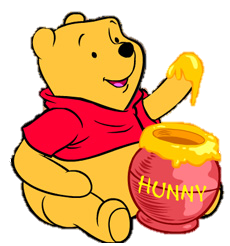 śniadaniePłatki kukurydziane z mlekiem/chleb ziarnisty z masłem, pomidorem, herbata ( gluten, mleko i jego pochodne)Płatki kukurydziane z mlekiem/chleb ziarnisty z masłem, pomidorem, herbata ( gluten, mleko i jego pochodne)Płatki kukurydziane z mlekiem/chleb ziarnisty z masłem, pomidorem, herbata ( gluten, mleko i jego pochodne)17.12PiątekśniadanieMix owocówMix owocówMix owoców17.12PiątekobiadZupa:Zupa:Brokułowa z lanym ciastem17.12PiątekobiadII danie:II danie:Paluszki rybne, ziemniaczki, surówka z kapusty kiszonej z marchewką i jabłkiem17.12PiątekobiadAlergeny:  Alergeny:  zupa – seler, jajo, gluten; II danie: ryba, , gluten, jajo, 17.12PiątekpodwieczorekBułka maślana z dżemem wiśniowym, herbata ( gluten, mleko i jego pochodne)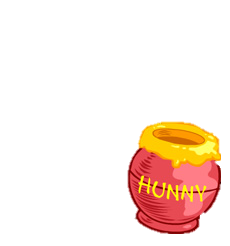 Bułka maślana z dżemem wiśniowym, herbata ( gluten, mleko i jego pochodne)Bułka maślana z dżemem wiśniowym, herbata ( gluten, mleko i jego pochodne)